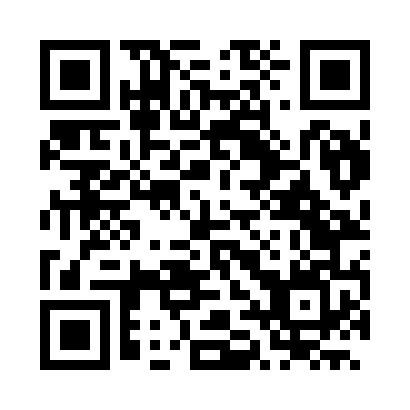 Prayer times for Severinia, BrazilWed 1 May 2024 - Fri 31 May 2024High Latitude Method: NonePrayer Calculation Method: Muslim World LeagueAsar Calculation Method: ShafiPrayer times provided by https://www.salahtimes.comDateDayFajrSunriseDhuhrAsrMaghribIsha1Wed5:176:3212:123:275:527:032Thu5:176:3312:123:275:517:023Fri5:186:3312:123:265:517:024Sat5:186:3412:123:265:507:025Sun5:186:3412:123:265:507:016Mon5:186:3412:123:255:497:017Tue5:196:3512:123:255:497:008Wed5:196:3512:123:255:487:009Thu5:196:3512:123:245:486:5910Fri5:206:3612:123:245:476:5911Sat5:206:3612:123:245:476:5912Sun5:206:3712:123:235:466:5813Mon5:206:3712:123:235:466:5814Tue5:216:3712:123:235:456:5815Wed5:216:3812:123:225:456:5816Thu5:216:3812:123:225:456:5717Fri5:226:3912:123:225:446:5718Sat5:226:3912:123:225:446:5719Sun5:226:4012:123:215:446:5720Mon5:236:4012:123:215:436:5621Tue5:236:4012:123:215:436:5622Wed5:236:4112:123:215:436:5623Thu5:246:4112:123:215:436:5624Fri5:246:4212:123:215:426:5625Sat5:246:4212:123:205:426:5626Sun5:256:4212:123:205:426:5627Mon5:256:4312:123:205:426:5628Tue5:256:4312:133:205:426:5529Wed5:256:4412:133:205:426:5530Thu5:266:4412:133:205:426:5531Fri5:266:4412:133:205:416:55